MA TRẬN ĐỀ THI THAM KHẢO KÌ THI TỐT NGHIỆP THPT NĂM 2020 MÔN TOÁNCâu 1: Có bao nhiêu cách chọn hai học sinh từ một nhóm gồm 10 học sinh?Đáp án: ALời giải: Số cách chọn hai học sinh từ một nhóm gồm 10 học sinh bằng số tổ hợp chập 2 của 10.Câu 2: Cho cấp số cộng   với và . Công sai của cấp số cộng đã cho bằngĐáp án:A.Lời giải:+ Gọi d là công sai của cấp số cộng đã cho.+ Ta có: Câu 3: Nghiệm của phương trình  làĐáp án: A.Lời giải:+ Ta có: + Vậy nghiệm của phương trình đã cho là Câu 4: Thể tích của khối lập phương cạnh 2 bằngĐáp án: B.Lời giải:  Thể tích khối lập phương cạnh bằng 2 là: Câu 5: Tập xác định của hàm sốlà:Đáp án: C.Lời giải:+ Hàm số  xác định khi và chỉ khi + Vậy tập xác định của hàm số  là Câu 6: Hàm số  là một nguyên hàm của hàm số trên khoảng K nếuĐáp án: C.Lời giải:+ Hàm số  là một nguyên hàm của hàm số trên khoảng K  do đóCâu 7: Cho khối chóp có diện tích đáy và chiều cao  Thể tích của khối chóp đã cho bằngĐáp án: D.Lời giải:Thể tích khối chóp đã cho là: Câu 8: Cho khối nón có chiều cao  và bán kính đáy  Thể tích của khối nón đã cho bằngĐáp án: A.Lời giải:Thế tích khối nón đã cho là: Câu 9: Cho mặt cầu có bán kính  Diện tích của mặt cầu đã cho bằng:Đáp án: C.Lời giải: Diện tích mặt cầu bán kính  là: Câu 10:Cho hàm số có bảng biến thiên như sau: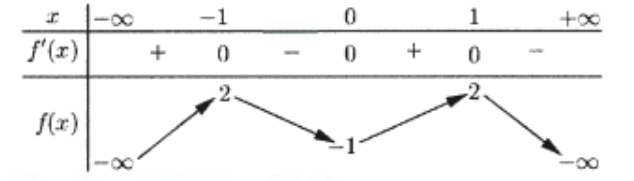 Hàm số đã cho nghịch biến trên khoảng nào dưới đây?Đáp án: C.Lời giải: Dựa vào bảng biến thiên ta thấy hàm số đã cho nghịch biến trên khoảng .Câu 11: Với  là hai số thực dương tùy ý,  bằngĐáp án:DLời giải:  Áp dụng công thức lôgarit của một lũy thừa, ta có: Câu 12: Diện tích xung quanh của hình trụ có độ dài đường sinh  và bán kính  bằngĐáp án:DLời giải: Áp dụng công thức tính diện tích xung quanh của hình trụ ta có: Câu 13: Cho hàm số  có bảng biến thiên như sau: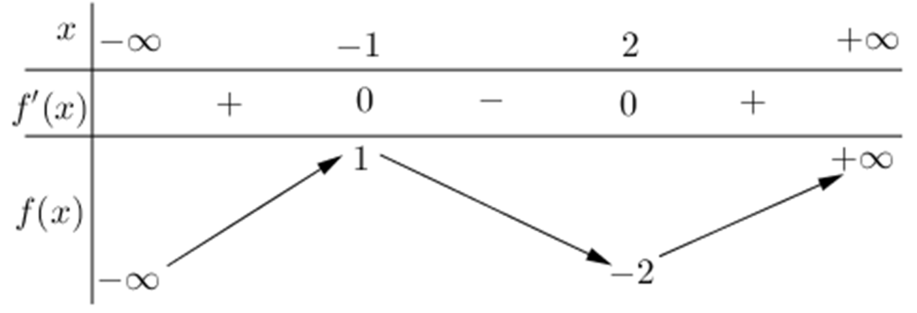 Hàm số đã cho đạt cực đại tạiĐáp án:DLời giải: Từ bảng biến thiên của hàm số suy ra hàm số đạt cực đại tại Câu 14: Đồ thị của hàm số nào dưới đây có dạng như đường cong trong hình bên?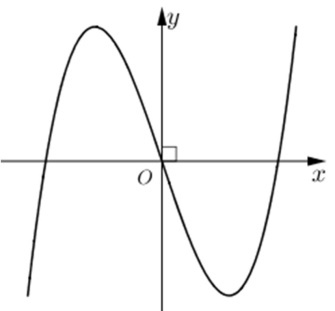 Đáp án:ALời giải: Đường cong có dạng đồ thị của hàm bậc 3 với hệ số  nên chỉ có hàm số thỏa mãn yêu cầu bài toán.Câu 15: Tiệm cận ngang của đồ thị hàm số  làĐáp án:BLời giải: Ta có:  và  nên  đường thẳng là tiệm cận ngang của đồ thị hàm số.Câu 16: Tập nghiệm của bất phương trình  làĐáp án:CLời giải: Ta có: Câu 17: Cho hàm số bậc bốn  có đồ thị trong hình bên. Số nghiệm của phương trình  là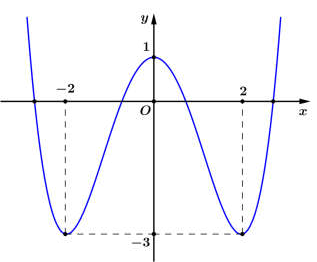 Đáp án:D	Lời giải: Số nghiệm của phương trình  bằng số giao điểm của đồ thị hàm số  và đường thẳng  nên dựa vào đồ thị ta thấy có 4 giao điểm do đó phương trình  có 4 nghiệm.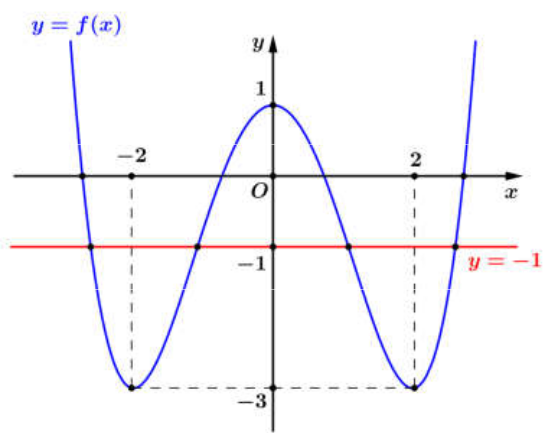 Câu 18: Nếu  và  bằngĐáp án:DLời giải: Ta có: Câu 19: Số phức liên hợp của số phức  làĐáp án:CLời giải: Số phức liên hợp của số phức  là .Câu 20.Cho hai số phức  và . Phần thực của số phức  bằngĐáp án: BLời giải:+ Ta có: .+ Do đó phần thực của số phức bằng 3.Câu 21.Trên mặt phẳng tọa độ, điểm biểu diễn số phức  là điểm nào dưới đây?Đáp án: BLời giải: Số phức  được biểu diễn bởi điểm Câu 22.Trong không gian , hình chiếu vuông góc của điểm  trên mặt phẳng  có tọa độ làĐáp án: DLời giải: Trong không gian , hình chiếu vuông góc của điểm  trên mặt phẳng  là điểm có tọa độ Câu 23.Trong không gian , cho mặt cầu  Tâm của  có tọa độ làĐáp án: BLời giải:Mặt cầu  có tâm là Câu 24.Trong không gian , cho mặt phẳng  Vectơ nào dưới đây là một vectơ pháp tuyến của ?Đáp án: CLời giải: Mặt phẳng  có một vectơ pháp tuyến là Câu 25.Trong không gian , cho đường thẳng  Điểm nào dưới đây thuộc d?Đáp án: ALời giải: Ta thấy, đường thẳng  đi qua điểm Lời giải:+Tam giác ABC vuông cân tại B nên + Vì  nên AB là hình chiếu của SB trên mp(ABC)   góc giữa SB và mp(ABC) bằng+ Tam giác SAB vuông cân tại A vì Câu 27: Cho hàm số f(x) có bảng xét dấu của f’(x) như sau : 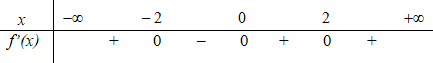 Số điểm cực trị của hàm số đã cho làĐáp án : CLời giải :  Dựa vào bảng xét dấu của đạo hàm ta thấy đạo hàm có hai lần đổi dấu, do đó hàm số f(x) có hai điểm cực trị.Câu 28: Giá trị nhỏ nhất của hàm số   trên đoạn [-1;2] bằng  Đáp án : CLời giải:+Ta có f’(x) = 4x3 – 20x+ Trên đoạn [-1;2] , f(x) liên tục và + Lại có , do đó   Câu 29: Xét các số thực a, b thỏa mãn . Mệnh đề nào dưới đây đúng?Đáp án: DLời giải: Ta có Câu 30: Số giao điểm của đồ thị hàm số  và trục hoànhĐáp án: ALời giải:  + ta có                 + Bảng biến thiên của hàm số: 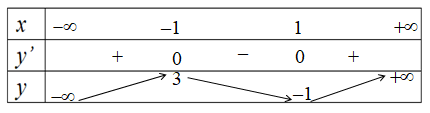 + Từ BBT của hàm số suy ra số giao điểm của đồ thị hàm số với trục hoành là 3.Câu 31: Tập nghiệm của bất phương trìnhlà: Đáp án: BLời giải:                  Ta có:   (vì )Vậy tập nghiệm của bất phương trình đã cho :Câu 32 : Trong không gian, cho tam giác ABC vuông tại A, AB=a và AC=2a.  Khi quay tam giác ABC xung quanh cạnh góc vuông AB thì đường gấp khúc ACB tạo thành một hình nón. Diện tích xung quanh của hình nón đó bằngĐáp án: CLời giải: Câu 33: Xét, nếu đặt  thì  bằngĐáp án: DLời giải: + Đặt + Đổi cận :Khi, khi .+ Do đó : Câu 34: Diện tích của hình phẳng giới hạn bởi các đường  được tính theo công thức  nào dưới đây?Đáp án: DLời giảiÁp dụng công thức tính diện tích hình phẳng giới hạn bởi hai đường cong là , ta có diện tích hình phẳng cần tìm làCâu 35: Cho hai số phức   và  . Phần ảo của số phức  bằngĐáp án: ALời giải+ Ta có + Vậy phần ảo của  bằng 4.Câu 36: Gọi  là nghiệm phức có phần ảo âm của phương trình  . Môđun của số phức  bằngĐáp án: BLời giải+ Ta có  nên phương trình có 2 nghiệm phức là z=1+2i; z=1-2i+ Vì  là nghiệm phức của phương trình có phần ảo âm nên + Do đó Câu 37: Trong không gian Oxyz, cho điểm M(2;1;0)và đường thẳng  . Mặt phẳng đi qua M và vuông góc với có phương trình làĐáp án: CLời giải+ Đường thẳng có một vectơ chỉ phương  là+ Mặt phẳng cần tìm là mặt phẳng đi qua M và nhận làm VTPT nên phương trình mặt phẳng là:  hay Câu 38: Trong không gian Oxyz, cho hai điểm M(1;0;1)và N(3;2;-1). Đường thẳng MN phương trình tham số là Đáp án:DLời giải+ Ta có: + Đường thẳng cần tìm đi qua M và nhận  làm VTCP nên có PTTS làCâu 39: Có 6 chiếc ghế được kê thành một hàng ngang. Xếp ngẫu nhiên 6 học sinh, gồm 3 học sinh lớp A, 2 học sinh lớp B và 1 học sinh lớp C, ngồi vào hàng ghế đó , sao cho mỗi ghế có đúng một học sinh. Xác suất để học sinh lớp C chỉ ngồi cạnh học sinh lớp B bằngĐáp án:DLời giải+ Số cách xếp 6 học sinh vào 6 ghế là  cách+ Gọi A là biến cố “ Học sinh lớp C chỉ ngồi cạnh học sinh lớp B”+ Đánh số thứ tự các ghế như sau: + Vì học sinh lớp C chỉ ngồi cạnh học sinh lớp B nên có hai trường hợp:* Trường hợp 1: Học sinh lớp C ngồi giữa hai học sinh lớp BCó 4 cách xếp học sinh lớp C ( ngồi vào một trong các ghế số 2, 3, 4, 5), 2 cách xếp 2 học sinh lớp B và có 3! cách xếp 3 học sinh còn lại. Như vậy, trường hợp này có 4.2.6 = 48  cách xếp.*Trường hợp 2: Học sinh lớp C ngồi đầu ( ghế số 1) hoặc ngồi cuối ( ghế số 6)Có 2 cách xếp học sinh lớp C, ứng với mỗi cách xếp học sinh lớp C có 2 cách xếp học sinh lớp B và có 4! cách xếp 4 học sinh vào 4 ghế còn lạiNhư vậy trường hợp này có : 2.2.4!=96  cách xếp.+ Vậy số cách xếp 6 học sinh thỏa mãn yêu cầu đề bài là: 48+96=144 (cách)+ Do đó Câu 40: Cho hình chóp S.ABC có đáy là tam giác vuông tại A, , SA vuông góc với mặt phẳng đáy và SA = a. Gọi M là trung điểm của AB. Tính khoảng cách giữa hai đường thẳng SM và BC.Đáp án: ALời giải:  Câu 41: Có bao nhiêu giá trị nguyên của tham số m sao cho hàm số  đồng biến trên ?Đáp án: ALời giải:  ta có:                   + Điều kiện để hàm số đã cho đồng biến trênlà:                  + Vậy có 5giá trị nguyên của m thỏa mãn yêu cầu của bài toán.  Câu 42: Để quảng bá cho sản phẩm A, một công ty dự định tổ chức quảng cáo theo hình thức quảng cáo trên truyền hình. Nghiên cứu của công ty cho thấy: nếu sau n lần quảng cáo được phát thì tỉ lệ người xem quảng cáo đó mua sản phẩm A tuân theo công thức  . Hỏi cần phát ít nhất bao nhiêu lần quảng cáo để tỉ lệ người xem mua sản phẩm đạt trên 30% ? Đáp án: BLời giải: + Theo yêu cầu của bài ta phải có:                 + Vậy:  Cần phát ít nhất 203 lần quảng cáo.Câu 43: Cho hàm số có bảng biến thiên như sau: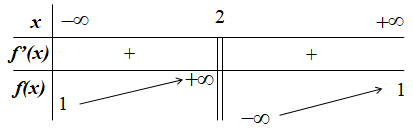 Trong các số a, b và c có bao nhiêu số dương?Đáp án: CLời giải:  + Từ bảng biến thiên của hàm số suy ra đồ thị của hàm số có đường tiệm cận đứng là x =2 và đường tiệm cận ngang  y = 1. Từ đó suy ra:, a và b cùng dấu, c trái dấu với a và b.+ Lại có: + Thay   vào (1)  ta được:  .+ Vậy có một số dương là c còn  a và b âm.  Câu 44: Cho hình trụ có chiều cao bằng 6a. Biết rằng khi cắt hình trụ đã cho bởi một mặt phẳng song song với trục và cách trục một khoảng  bằng 3a, thiết diện thu được là một hình vuông. Thể tích của khối trụ được giới hạn bởi hình trụ đã cho bằng:Đáp án: DCâu 45: Cho hàm số f(x) có f(0) = 0,. Khi đó bằngĐáp án: CLời giải:+ Ta có: + Vì f(0) = 0 nên C = 0,  do đó:+ Khi đó: Câu 46:Cho hàm số f(x) có bảng biến thiên như sau: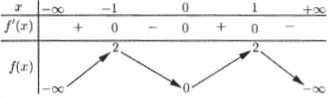 Số nghiệm thuộc đoạn  của phương trình f(sinx) = 1 làĐáp án:CLời giải:Xét ; Đặt t = sinx ().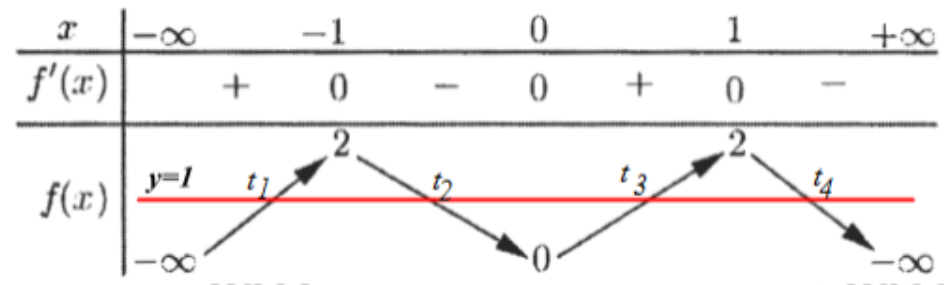 + Dựa vào bảng biến thiên ta có pt f(t) = 1 có nghiệm + Suy ra 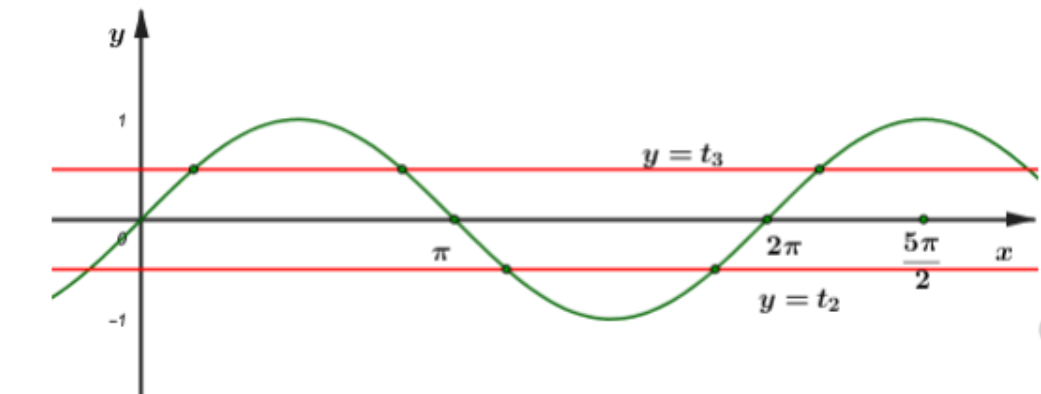 + Dựa vào đồ thị hàm số suy ra:+) Phương trình  có 3 nghiệm thuộc đoạn +) Phương trình  có 2 nghiệm thuộc đoạn Vậy phương trình đã cho có 5 nghiệm thuộc đoạn Câu 47.Xét các số thực dương a, b, x, y thỏa mãn  và Giá trị nhỏ nhất của biểu thức  thuộc tập hợp nào sau đây?Đáp án:DLời giải:   + Ta có:             +  Vì a, b> 1 nên logab và logba> 0. Áp dụng BĐT Cô si ta cóCâu 48.Cho hàm số  (m là tham số thực). Gọi S là tập hợp tất cả các giá trị của m sao cho  Số phần tử của S làĐáp án: BLời giải:   Ta cóTH1:m = 1 thì hàm , do đó Suy ra: (thỏa mãn).TH2: thì hàm số đơn điệu trên đoạn [0;1] và Do đó Lần lượt xét các trường hợp m< -1; -1<m< 0; m > 0 để phá trị tuyệt đối rồi giải phương trình ta được hai giá trị của m thỏa mãn là 1 và .Câu 49.Cho hình hộp  có chiều cao bằng 8 và diện tích đáy bằng 9. Gọi M, N, P và Q lần lượt là tâm của các mặt bên và. Thể tích của khối đa diện lồi có các đỉnh là các điểm A, B, C, D, M., N, P, Q bằng:Đáp án: BLời giải:   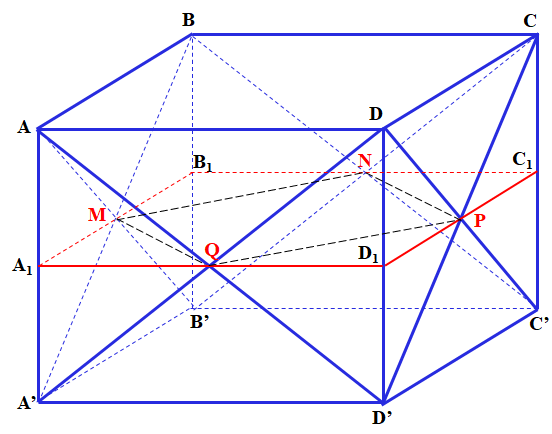 + Thể tích hình hộp  là V = 8.9 = 72.+ Gọi A1,  B1, C1, D1 lần lượt là giao điểm của mp(MNPQ) với các cạnh AA’, BB’, CC’, DD’ .+ Ta có: + Gọi V1 là thể tích cần tìm, ta có:   Câu 50.Có bao nhiêu số nguyên x sao cho tồn tại số thực y thỏa mãnĐáp án: BLời giải:   Điều kiện:+  Đặt +  Mà  suy ra: . Mà 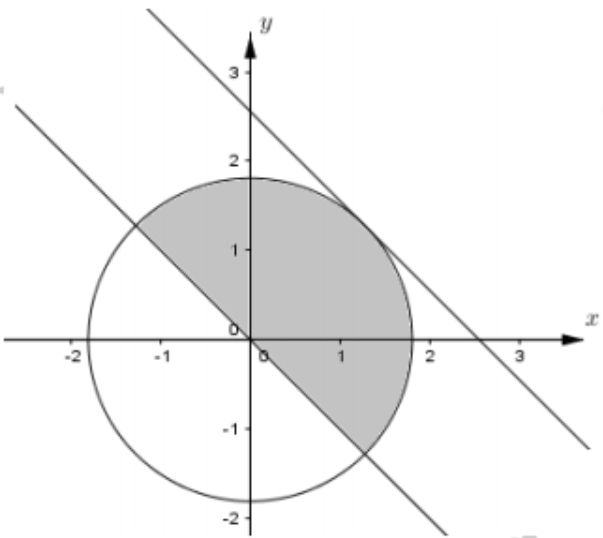 + Tập hợp các cặp (x; y) thỏa mãn hệ trên là miền bôi đậm.+ Mà .+ Vậy có 2 giá trị của x thỏa mãn bài toán.LớpChủ đềMức độMức độMức độMức độTổng số câuLớpChủ đềNBTHVDNCTổng số câu11Tổ hợp – Xác suất139211Dãy số, cấp số2111Quan hệ vuông góc2640212KSHS và ứng dụng10, 13, 15, 1417, 27, 28, 3041, 4346, 481212Mũ, Lôgarit3, 5, 11, 162931, 4247, 50912Nguyên hàm – Tích phân6, 183433, 45512Số phức19, 20, 2135, 36512Khối đa diện4, 749312Khối tròn xoay8, 9, 123244512PPTĐ trong KG22, 23, 24, 2537, 386TỔNG SỐ CÂUTỔNG SỐ CÂU24129550TRƯỜNG THPT TIÊN LỮ
TỔ TOÁN TINGIẢI CHI TIẾT ĐỀ THAM KHẢOKÌ THI TỐT NGHIỆP TRUNG HỌC PHỔ THÔNG NĂM 2020 MÔN TOÁNA. .B. .C. 102.D. 210.A. 6.B. 3.C. 12.D. .A.  .B..C. .D..A. 6.B. 8.C. 4.D. .A. .B. .C. .D. .A.  .B. . C.  . D. .A. 6.B. 12.C. 36.D. .A. .B. .C. .D. .A. .B. .C. .D. .A. .B. .C. .D. .A.B. C. D. A.B. C. D. A.B. C. D. A.B. C. D. A.B. C. D. A.B. C. D. A.B. C. D. 16.B. 4.C. 2.D. 8.A.B. C. D. 1.B. 3.C. 4.D. .B.C. .D. .A. .B.C. D. A. B.C. D. A. B.C. D. A. B.C. D. Câu 26: Cho hình chóp S.ABC có SA vuông góc với mặtphẳng (ABC), , tam giác ABC vuông cân tại Bvà(minh họa như hình bên). Góc giữa đường thẳng SB và mp(ABC) bằngĐáp án: B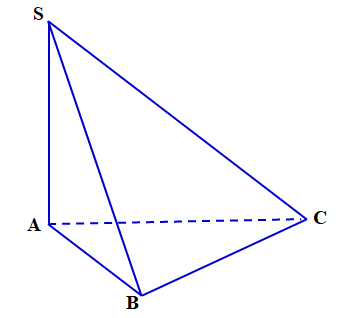 A. 3.B. 0.C. 2.D. 1.A. 2.B. –23 .C.  –22 .D. –7 .A.a + 2b = 2.B. 4a + 2b = 1.C.  4ab = 1 .D. 2a + 4b =1.A. .B. .C. 2D..A. .B. .C. D..A. .B. .C..D..+ Hình nón tạo thành có chiều cao AB = a, bán kính đường tròn đáy r =AC =2a, đường sinh l =BC+ Xét tam giác ABC vuông tại A có:+ Áp dụng công thức  ta được 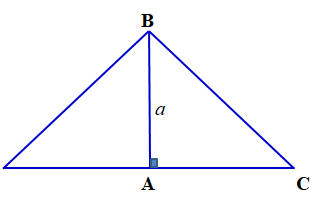 A. .B. .C. D..A. .B..C. D.A. .B..C. D.A. .B..C. D.A. .B.C. D.A. .B..C. D.A..B..C. D.123456A..B. .C..D. .+ Gọi N là trung điểm của AC, ta có MN // BC, do đóBC // mp(SMN)+ Suy ra:+ Gọi h là khoảng cách từ A đến mp(SMN). Tứ diện SAMN có AS, AM, AN đôi một vuông góc với nhau nên ta có: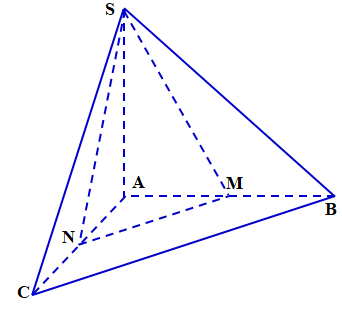 A..B. .C..D. .A. 202.B. 203.C.206.D. 207.A. 2.B. 3.C.1.D. 0.A. .B. .C..D..Lời giải:+ Gọi O và O’ là tâm của hai mặt đáy hình trụ và ABCD là thiết diện đã cho ( như hình vẽ).+ Vì ABCD là hình vuông nên ta có AB = BC = OO’ = 6a+ Gọi H là trung điểm của AB, dễ dàng chứng minh được  + Vì OO’//(ABCD) nên:  + Tam giác OHB vuông tại H nên + Thể tích của khối trụ đã cho là: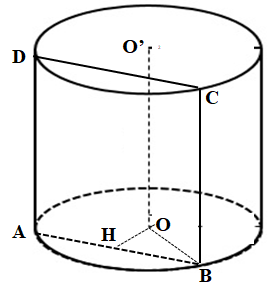 A. .B. .C..D. .A. 7.B. 4.C. 5.D. 6.A. B. C. D. A. B. 2.C. 1. D. 4.A. 27.B. 30.C. 18. D. 36.A. 3.B. 2.C. 1. D. Vô số.